※印の点検は，当該自動車の走行距離，運行時の状態等から判断した適切な時期に行うことで足りる。　　　★印の点検は，全圧連による励行すべき点検項目。 (一社)全国コンクリート圧送事業団体連合会　推奨様式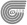 運 行 前 点 検 表会社名：点検日：　　　　　年　　月　　日（　）　　　　　　　点検者名：　　　　　　　　　　　　　　ポンプ車の機種・名称：　　　　　　　　　　　　　　　機械（車両）番号：　　　　　　　　　　運 行 前 点 検 表会社名：点検日：　　　　　年　　月　　日（　）　　　　　　　点検者名：　　　　　　　　　　　　　　ポンプ車の機種・名称：　　　　　　　　　　　　　　　機械（車両）番号：　　　　　　　　　　運 行 前 点 検 表会社名：点検日：　　　　　年　　月　　日（　）　　　　　　　点検者名：　　　　　　　　　　　　　　ポンプ車の機種・名称：　　　　　　　　　　　　　　　機械（車両）番号：　　　　　　　　　　運 行 前 点 検 表会社名：点検日：　　　　　年　　月　　日（　）　　　　　　　点検者名：　　　　　　　　　　　　　　ポンプ車の機種・名称：　　　　　　　　　　　　　　　機械（車両）番号：　　　　　　　　　　運 行 前 点 検 表会社名：点検日：　　　　　年　　月　　日（　）　　　　　　　点検者名：　　　　　　　　　　　　　　ポンプ車の機種・名称：　　　　　　　　　　　　　　　機械（車両）番号：　　　　　　　　　　点 検 箇 所点　　検　　内　　容結果処置特記事項1.ブレーキ　1.ブレーキ・ペダルの踏みしろが適当で，ブレーキのききが十分か1.ブレーキ　2.ブレーキの液量は適当か1.ブレーキ　3.空気圧力の上がり具合は不良でないか1.ブレーキ　4.ブレーキ・ペダルを踏み込んで放した場合に，ブレーキ・バルブからの排気音は正常か1.ブレーキ　5.駐車ブレーキ・レバーの引きしろは適当か2.タイヤ　1.タイヤの空気圧は適当か2.タイヤ　2.亀裂および損傷はないか2.タイヤ　3.異常な摩耗はないか2.タイヤ※4.溝の深さは十分であるか2.タイヤ★5.タイヤのホイールナット(ボルト)にゆるみや損傷はないか3.バッテリ※液量は適当か4.原動機※1.冷却水の量は適当か。※2.ファン・ベルトの張り具合が適当で，かつ，ファン・ベルトに損傷はないか※3.エンジン・オイルの量は適当か※4.原動機のかかり具合が不良でなく，かつ，異音はないか※5.低速および加速の状態は適当か5.灯火装置および方向指示器　点灯または点滅具合が不良でなく，かつ，汚れおよび損傷はないか6.ウインド・ウォッシャおよびワイパー※1.ウインド・ウォッシャの液量が適当で，かつ，噴射状態は不良でないか※2.ワイパーの払拭状態は不良でないか7.エア・タンク　エア・タンクにはないか8.運行において異常が認められた箇所　当該箇所に異常はないか記号　　レ：良好　×：不良　○：処置済み　／：該当なし記号　　レ：良好　×：不良　○：処置済み　／：該当なし記号　　レ：良好　×：不良　○：処置済み　／：該当なし記号　　レ：良好　×：不良　○：処置済み　／：該当なし記号　　レ：良好　×：不良　○：処置済み　／：該当なし